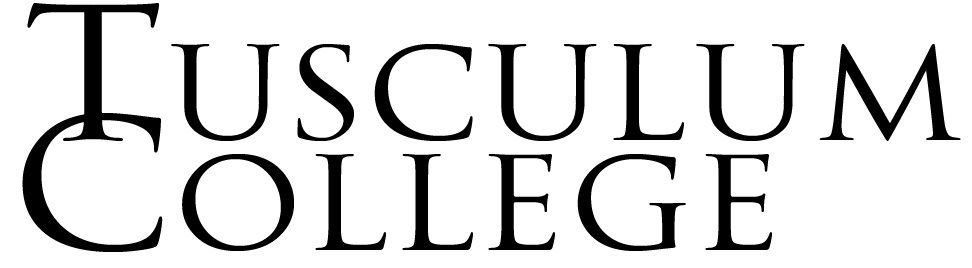 Established 1794SELECTIVE SERVICE REGISTRATION OR EXEMPTION FORMThe Department of Education was unable to verify your Selective Service registration or exemption. We are unable to evaluate your Financial Aid until you complete this form. You can register online at www.sss.gov or obtain a registration form at your local post office. Please indicate your Selective Service status by checking the correct statement below.__________ 	I certify that I am registered with Selective Service and have enclosed a copy of my Selective Service card or confirmation of my registration.__________	I certify that I am not required to be registered with Selective Service because:		__________	I am female__________	I am in the armed services on active duty (Note: Does not apply to members of the Reserves and National Guard)__________	I have not reached my 18th birthday__________	I was born before 1960__________	I am a resident of the Marshall Islands, the Federated States of Micronesia, or permanent resident of the Trust Territory of the Pacific Islands (Palau)_______________________________	______________________	____________________Student Signature				Social Security Number	Date________________________________________________________________________________Home Address				City					State		ZipOffice of Financial Aid and Student Campus Employment   (800) 729-0256 x. 5377    Fax (615) 250-4968